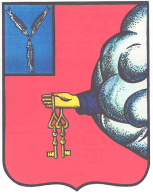 АДМИНИСТРАЦИЯ  ПЕТРОВСКОГО МУНИЦИПАЛЬНОГО РАЙОНА     УПРАВЛЕНИЕ  ОБРАЗОВАНИЯ  АДМИНИСТРАЦИИ ПЕТРОВСКОГО МУНИЦИПАЛЬНОГО РАЙОНА САРАТОВСКОЙ ОБЛАСТИ(УПРАВЛЕНИЕ ОБРАЗОВАНИЯ ПЕТРОВСКОГО РАЙОНА)П Р И К А З30.05.2017г.                                                                                     223- ОДг. Петровск, Саратовской областиОб утверждении критериев оценки деятельности руководителейобразовательных организаций В соответствии с Положением об оплате труда руководителей образовательных организаций, в целях повышения качества работы и стимулирования руководителей.П Р И К А З Ы В А Ю:Утвердить критерии оценки деятельности руководителей образовательных организаций (приложение № 1).Признать  приказ управления образования  от 17.06.2016 г. № 223 «Об утверждении критериев оценки деятельности руководителей образовательных организаций» утратившим силу.Контроль за исполнением настоящего приказа оставляю за собой.Начальник управления  образования 					               Н.К.УхановаПриложение № 1 к приказу управления образованияот 30.05.2017 г. № 223 – ОДКритерии оценки труда руководителя общеобразовательного учрежденияКритерии оценки труда руководителя дошкольного образовательного учрежденияКритерии оценки труда руководителя учреждения дополнительного образованияНаправления эффективности деятельности муниципальной образовательной организациикритерииИндикаторыМаксимальный баллМетодика расчетаИсточник информацииСамооценкаОценка комиссии (балл)1. Создание условий, обеспечивающих доступность качественного обучения и воспитания (общее количество баллов 11)Организация предпрофильной подготовки в 9-х классахРазновидность элективных курсов1Реализация не менее 10 элективных курсов – 0,5 баллов, более 10 курсов – 1 баллСтатистическая отчетность МОО1. Создание условий, обеспечивающих доступность качественного обучения и воспитания (общее количество баллов 11)Организация предпрофильной подготовки в 9-х классахДоля обучающихся, охваченных предпрофильной подготовкой в 9-х классах в форме сетевого взаимодействия1До 10% - 0,5 баллов, свыше 10% - 1баллСтатистическая отчетность МОО1. Создание условий, обеспечивающих доступность качественного обучения и воспитания (общее количество баллов 11)Организация профильного обученияСпектр профилей обучения в МОО2За каждый профиль  - 0, 5 баллаСтатистическая отчетность МОО1. Создание условий, обеспечивающих доступность качественного обучения и воспитания (общее количество баллов 11)Поступление выпускников профильных классов по направлению профиля обученияДоля выпускников 11-х классов, продолживших обучения в ВУЗах и учреждениях среднего профессионального образования по направлению профиля обучения в ОУ1Не менее 70% от общего количества выпускников профильных классов – 1 баллИтоги мониторинга1. Создание условий, обеспечивающих доступность качественного обучения и воспитания (общее количество баллов 11)Организация обучения на основе индивидуальных учебных плановДоля обучающихся, для которых организовано обучение на основе индивидуальных учебных планов20до 10 % - 1 балл, выше 10% - 2 баллаСтатистическая отчетность МОО1. Создание условий, обеспечивающих доступность качественного обучения и воспитания (общее количество баллов 11)Предоставление различных форм обучения для различных категорий обучающихсяДоля обучающихся, охваченных различными формами обучения (дистанционное обучение, самообразование, семейное образование и др.)3Менее 10% - 1 балл, 10-20% - 2 балла, 20-30% -3 балла Статистическая отчетность МОО2. Результаты итоговой аттестации (общее количество баллов 21)Результаты ЕГЭ по обязательным предметам выше среднего показателя по областиСредний тестовый балл1Выше по сравнению с областным показателем – 1 балл, выше по сравнению с прошлым годом – 0,5 баллов (при наличии двух показателей выбирается максимальный балл)Результаты государственной (итоговой) аттестации2. Результаты итоговой аттестации (общее количество баллов 21)Качественная успеваемость по ГИА – 9 по обязательным предметамКачественная успеваемость1Выше по сравнению с областным показателем – 1 балл, выше по сравнению с прошлым годом – 0,5 баллов (при наличии двух показателей выбирается максимальный балл)Результаты государственной (итоговой) аттестации2. Результаты итоговой аттестации (общее количество баллов 21)Результаты ЕГЭ по предметам по выборуСредний тестовый балл1Выше по сравнению с областным показателем – 1 балл, выше по сравнению с прошлым годом – 0,5 баллов (при наличии двух показателей выбирается максимальный балл)Результаты государственной (итоговой) аттестации2. Результаты итоговой аттестации (общее количество баллов 21)Качественная успеваемость по ГИА – 9 по предметам по выборуКачественная успеваемость1Выше по сравнению с областным показателем – 1 балл, выше по сравнению с прошлым годом – 0,5 баллов (при наличии двух показателей выбирается максимальный балл)Результаты государственной (итоговой) аттестации2. Результаты итоговой аттестации (общее количество баллов 21)Доля выпускников 11 классов, получивших по результатам ЕГЭ по русскому языку более 55 балловПроцентное соотношение обучающихся 11 классов, набравших более 55 процентов к общей численности выпускников390-100% - 3 балла70-89% - 2 балла50-79% - 1 баллРезультаты государственной (итоговой) аттестации2. Результаты итоговой аттестации (общее количество баллов 21)Доля выпускников 11 классов, получивших по результатам ЕГЭ по математике более 55 балловПроцентное соотношение обучающихся 11 классов, набравших более 55 процентов к общей численности выпускников380-100% - 3 балла60-89% - 2 балла40-79% - 1 баллРезультаты государственной (итоговой) аттестации2. Результаты итоговой аттестации (общее количество баллов 21)Доля выпускников 11 классов, получивших по результатам ЕГЭ по предметам, изучавшимся на профильном и углубленном уровне более 75 балловПроцентное отношение обучающихся 11 классов, набравших более 75 баллов по профильным предметам и предметам, изучавшимся углубленно к общей численности выпускников этих классов380-100% - 3 балла60-89% - 2 балла40-79% - 1 баллРезультаты государственной (итоговой) аттестации2. Результаты итоговой аттестации (общее количество баллов 21)Отношение среднего балла ЕГЭ (в расчете 1 обязательный предмет) у 10 % выпускников с лучшими результатами ЕГЭ к среднему баллу ЕГЭ (в расчете на 1 обязательный предмет) у 10% выпускников с худшим результатомСредний тестовый балл2Средний балл выше среднемуниципального показателя за каждый предмет – 1 баллРезультаты государственной (итоговой) аттестации3.Динамика индивидуальных образовательных результатов обучающихся (общее количество баллов 3)Проведение промежуточной аттестации учащихсяРезультаты срезовых работ по предметам федерального компонента3Положительная динамика образовательных результатов – 50% обучающихся – 3 балла, 30% - 2 балла, 13% - 1 балл, менее 15% - 0 баллов Итоги мониторинга4. Создание условий для физкультурно-оздоровительной, спортивной и профилактической работы с обучающихся и родителями (общее количество баллов 17,5)Реализация мероприятий по профилактике правонарушений несовершеннолетнихСовершение правонарушений обучающимися МОО1Отсутствие – 1 балл, сохранение показателей – 0,5 балла, увеличение – 0 балловСтатистические данные4. Создание условий для физкультурно-оздоровительной, спортивной и профилактической работы с обучающихся и родителями (общее количество баллов 17,5)Реализация мероприятий по профилактике правонарушений несовершеннолетнихДинамика доли обучающихся, состоящих на различных видах учета, к показателю прошлого года1Положительная динамика – 1 балл, сохранение  - 0,5 балла, отрицательная динамика – 0 балловСтатистические данные4. Создание условий для физкультурно-оздоровительной, спортивной и профилактической работы с обучающихся и родителями (общее количество баллов 17,5)Реализация мероприятий по профилактике правонарушений несовершеннолетнихРабота с семьями, находящимися в социально-опасном положении1Наличие в отчетном году снятых с различных видов профилактического учета семей – 1 балл, отсутствие (снятия) – 0 баллСтатистические данные4. Создание условий для физкультурно-оздоровительной, спортивной и профилактической работы с обучающихся и родителями (общее количество баллов 17,5)Реализация мероприятий по профилактике правонарушений несовершеннолетнихДоля несовершеннолетних, вовлеченных в мероприятия по профилактической направленности, от общей численности обучающихся2Более 70% – 2 балла, от 50% до 70% - 1 балл, меньше 50% - 0 балловСтатистические данные4. Создание условий для физкультурно-оздоровительной, спортивной и профилактической работы с обучающихся и родителями (общее количество баллов 17,5)Реализация социокультурных проектов (школьный музей, театр, деятельность научного общества обучающихся, объединения дополнительного образования и др.)Доля несовершеннолетних, вовлеченных в реализацию социокультурных проектов, от общей численности обучающихся1Доля меньше 5% - 0,5 баллов, 55 и более – 1баллКопии приказов, грамот, дипломов4. Создание условий для физкультурно-оздоровительной, спортивной и профилактической работы с обучающихся и родителями (общее количество баллов 17,5)Реализация социокультурных проектов (школьный музей, театр, деятельность научного общества обучающихся, объединения дополнительного образования и др.)Доля победителей и призеров в районных, областных, всероссийских конкурсах социальных проектов от общего количества обучающихся1Наличие победителей и призеров – 1 балл, отсутствие – 0 балловКопии приказов, грамот, дипломов4. Создание условий для физкультурно-оздоровительной, спортивной и профилактической работы с обучающихся и родителями (общее количество баллов 17,5)Реализация программ дополнительного образования на базе образовательного учрежденияДоля несовершеннолетних, включенных в систему дополнительного образования детей от общего количества обучающихся МОО1Менее 75% (включительно) – 0,5 балла, более 75% - 1 баллСтатистические данные4. Создание условий для физкультурно-оздоровительной, спортивной и профилактической работы с обучающихся и родителями (общее количество баллов 17,5)Реализация программ дополнительного образования на базе образовательного учрежденияДоля несовершеннолетних, состоящих на различных видах профилактического учета, включенных в систему дополнительного образования, от числа детей, находящихся на профилактическом учете1100% детей, состоящих на различных видах профилактического учета, охвачены дополнительным образованием – 1 балл, от 50% до 100 % - 0,5 балла, менее 50% - 0 балловСтатистические данные4. Создание условий для физкультурно-оздоровительной, спортивной и профилактической работы с обучающихся и родителями (общее количество баллов 17,5)Удовлетворенность населения качеством предоставляемых услуг дополнительного образования в образовательной организацииСохранность контингента в образовательной организации за отчетный период, %1От 91% до 100% - 1 балл, от 80% до 90% - 0,5 балла, менее 80% - 0 балловСтатотчет4. Создание условий для физкультурно-оздоровительной, спортивной и профилактической работы с обучающихся и родителями (общее количество баллов 17,5)Удовлетворенность населения качеством предоставляемых услуг дополнительного образования в образовательной организацииУдовлетворенность качеством предоставляемых услуг дополнительного образования (итогам социологических опросов, внешней оценки)1Удовлетворенность качеством от95% до 100% - 1балл, от 90% до 95% - 0,5 балла, менее 90% - 0 балловДанные соцопроса4. Создание условий для физкультурно-оздоровительной, спортивной и профилактической работы с обучающихся и родителями (общее количество баллов 17,5)Организация физкультурно-оздоровительной работы в МООУчастие обучающихся в спортивных мероприятиях (соревнованиях), организованных на базе МОО1От 90% до 100% - 1 балл, от 71% до89% - 0,5 балла, менее 70% - 0 балловКопии приказов4. Создание условий для физкультурно-оздоровительной, спортивной и профилактической работы с обучающихся и родителями (общее количество баллов 17,5)Организация физкультурно-оздоровительной работы в МООДоля обучающихся, занятых в спортивных секциях на базе МОО, %1Выше 25% – 1 балл, от 10% до 25% - 0, 5 балла, менее 10% - 0 балловОтчет4. Создание условий для физкультурно-оздоровительной, спортивной и профилактической работы с обучающихся и родителями (общее количество баллов 17,5)Организация физкультурно-оздоровительной работы в МООЭффективность участия обучающихся МОО в спортивных мероприятиях районного, областного, всероссийского уровней1Наличие победителей и призеров – 1балл, отсутствие – 0 балловКопии приказов, грамот, дипломов4. Создание условий для физкультурно-оздоровительной, спортивной и профилактической работы с обучающихся и родителями (общее количество баллов 17,5)Реализация программ по сохранению и укреплению здоровья детейДинамика количества реализуемых образовательных программ по сохранению и укреплению здоровья, в том числе по здоровому питанию,.1Положительная динамика – 1балл, в остальных случаях – 0 балловКопии приказов, отчеты о реализации программ, показатели результативности4. Создание условий для физкультурно-оздоровительной, спортивной и профилактической работы с обучающихся и родителями (общее количество баллов 17,5)Реализация программ по сохранению и укреплению здоровья детейДоля обучающихся, получающих горячее школьное питание один раз, %2100% детей получают горячее питание – 2 балла, от 90% до 100% - 1 балл, от 80% до 90% - 0,5 балла Статистические данные4. Создание условий для физкультурно-оздоровительной, спортивной и профилактической работы с обучающихся и родителями (общее количество баллов 17,5)Реализация программ по сохранению и укреплению здоровья детейДоля обучающихся, получающих двухразовое горячее школьное питание, %2Свыше 20% - 2 балла, от 15% до 20% - 1,5 балла, от 11% до 14% - 1 балл, 10% и менее – 0 балловСтатистические данные5. Создание условий для работы с одаренными детьми (общее количество баллов 4)Реализация программ, направленных на работу с одаренными детьмиДоля детей, ставших победителями и призерами Всероссийских и международных конкурсов, конференций, соревнований, от общего числа детей Банка данных одаренных детей МОО1Более 1% - 1 балл, от 0,5% до 1% - 0,5  балла, менее 0,4 – 0 балловКопии приказов, грамот дипломов5. Создание условий для работы с одаренными детьми (общее количество баллов 4)Реализация программ, направленных на работу с одаренными детьмиДоля детей, ставших победителями и призерами региональных конкурсов, конференций, соревнований, от общего числа  детей Банка данных одаренных детей МОО1Более 5 % - 1 балл, от 1% до 5% - 0,5 балла, менее 1% - 0 балловКопии приказов, грамот дипломов5. Создание условий для работы с одаренными детьми (общее количество баллов 4)Реализация программ, направленных на работу с одаренными детьмиДоля детей, ставших победителями и призерами муниципальных конкурсов, конференций, соревнований, от общего числа  детей Банка данных одаренных детей МОО1Более 10% - 1 балл, от 5% до 10% - 0,5 балла, менее 5% - 0 балловКопии приказов, грамот дипломов5. Создание условий для работы с одаренными детьми (общее количество баллов 4)Реализация программ, направленных на работу с одаренными детьмиДоля охвата детей из Банка одаренных детей МОО программами для работы с одаренными детьми, %1Более 10% - 1 балл, от 5% до 10% - 0,5 балла, менее 5% - 0 балловКопии приказов, программ6. Развитие кадрового потенциала (общее количество баллов 10)Организация работы с кадрамиДоля педагогических работников, имеющих квалификационные категории3От 80% до 100 % - 3 балла, менее 80% - 2 баллаФорма № 83-РИК6. Развитие кадрового потенциала (общее количество баллов 10)Организация работы с кадрамиДоля педагогических работников, имеющих высшее образование3100% - 3 балла, менее 100% - 2 баллаФорма № 83-РИК6. Развитие кадрового потенциала (общее количество баллов 10)Организация работы с кадрамиУкомплектованность кадрами2Отсутствие вакансий – 2 балла, наличие – 0 балловСведения о вакансиях6. Развитие кадрового потенциала (общее количество баллов 10)Реализация мероприятий по привлечению молодых педагоговПривлечение молодых специалистов2Численность учителей в возрасте до 30 лет – 2,5 чел – 1 балл, более 5 чел. – 2 балла Форма № 83-РИК7.Обеспечение информационной открытости деятельности образовательного учреждения (общее количество баллов 10,5)Использование средств ИКТ в управленииЗаполнение отчетной информации в КПМО2Своевременное заполнение отчетов на 100% - 2 баллаКПМО7.Обеспечение информационной открытости деятельности образовательного учреждения (общее количество баллов 10,5)Использование средств ИКТ в управленииФормирование электронного каталога библиотечного фонда2Наличие каталога – 2 балла, отсутствие – 0 балловСайт МОО7.Обеспечение информационной открытости деятельности образовательного учреждения (общее количество баллов 10,5)Использование средств ИКТ в управленииСтепень соответствия сайта МОО требованиям законодательства3Соответствие на 100% – 3 балла, менее 100% - 0 балловМониторинг7.Обеспечение информационной открытости деятельности образовательного учреждения (общее количество баллов 10,5)Использование средств ИКТ в методической работеНаличие внутришкольной  системы подготовки и повышения квалификации учителей по эффективному использованию средств  ИКТ1Наличие – 1 балл, отсутствие – 0 балловКопия приказа, свидетельства7.Обеспечение информационной открытости деятельности образовательного учреждения (общее количество баллов 10,5)Использование средств ИКТ в методической работеНаличие системы мониторинга ИКТ - компетенции учителей1Положительная динамика развития – 1 баллКопия приказа, отчет по результатам мониторинга7.Обеспечение информационной открытости деятельности образовательного учреждения (общее количество баллов 10,5)Использование средств ИКТ в методической работеНаличие сетевого сообщества учителей учреждения1Наличие сайтов, блогов – 1 балл, отсутствие – 0 балловСайт учреждения8.Сохранность контингента (общее количество баллов 2)Отсев обучающихся по необъективным причинам1Не более 5 % от общего количества обучающихся на 1 ступени – 1 балл, более 5 % - 0 балловОтчет 8.Сохранность контингента (общее количество баллов 2)Отсев обучающихся по необъективным причинам1Не более 5 % от общего количества обучающихся на 2 ступени – 1 балл, более 5 % - 0 балловОтчет 9. Соответствие деятельности ОУ требованиям законодательства в сфере образования (общее количество баллов 2)Соответствие деятельности образовательной организации требованиям законодательства, в том числе в плане создания безопасной образовательной средыКоличество обоснованных жалоб, несчастных случаев и травматизма с учащимися и работниками во время образовательного процесса. 2За отсутствие жалоб,  несчастных случаев с учащимися и работниками во время образовательного процесса  в отчетный период – 2 балла, наличие – 0 балловСайт МОО10.Внедрение современных механизмов управления (общее количество баллов 19)Развитие системы общественного управления МООНаличие системы государственно-общественного управления1Наличие системы – 1 балл, отсутствие – 0 балловПриказ МОО об утверждении состава управляющего совета, план работы УС10.Внедрение современных механизмов управления (общее количество баллов 19)Развитие системы общественного управления МООНаличие Совета учащихся1Наличие – 1 балл, отсутствие – 0 балловПриказ МОО и положение о совете учащихся10.Внедрение современных механизмов управления (общее количество баллов 19)Создание условий для работы экспериментальной, инновационной или апробационной площадки и инновационных проектовКоличество реализуемых в МОО экспериментальных, инновационных или апробационных площадок и инновационных проектов4За каждую площадку (проект) – 1 баллПриказ управления образования10.Внедрение современных механизмов управления (общее количество баллов 19)Создание условий для развития профессиональных компетенций педагогических работников и инновационной деятельности учрежденияКоличество реализуемых в МОО мероприятий (семинаров, мастер-классов, конференций)1За каждое мероприятие – 0,5 балловКопии приказов, писем10.Внедрение современных механизмов управления (общее количество баллов 19)Создание условий для развития профессиональных компетенций педагогических работников и инновационной деятельности учрежденияПредставление педагогического опыта при работе в творческих и проблемных группах (муниципального, регионального, всероссийского уровня)3За каждое представление опыта – 0, 5 балловКопии приказов, писем, сертификатов участия)10.Внедрение современных механизмов управления (общее количество баллов 19)Создание условий для развития профессиональных компетенций педагогических работников и инновационной деятельности учрежденияЭффективность участия в конкурсах: «Учитель года», ПНПО, «Лучший ученический класс», «Ученик года» 2За победу в 1 и более конкурсах – 1,5 балла, за участие в 2-х и более конкурсах – 0,5 баллаКопии приказов, грамот10.Внедрение современных механизмов управления (общее количество баллов 19)Эффективность управленческой деятельностиИсполнение Указа Президента РФ от 07.05.2012 г. № 597 «О мероприятиях по реализации государственной социальной политики» в части доведения средней заработной платы педагогических работников до средней заработной платы по региону (за 6 месяцев)2Исполнение  - 2 баллаНе исполнение – 0 балловДанные бухгалтерского учета10.Внедрение современных механизмов управления (общее количество баллов 19)Эффективность управленческой деятельностиПривлечение спонсорских средств и добровольных пожертвований2Наличие поступивших средств – 2 балла, отсутствие поступлений – 0 балловДанные бухгалтерского учета, договор дарения10.Внедрение современных механизмов управления (общее количество баллов 19)Эффективность управленческой деятельностиРазвитие платных услуг2Увеличение платных услуг: более 2 услуг – 2 балла, менее 2 услуг – 1 балл, отсутствие платных услуг – 0 балловДанные бухгалтерского учета10.Внедрение современных механизмов управления (общее количество баллов 19)Работа с родителями (законными представителями) по своевременному внесению платы за присмотр и уход за детьми в структурных подразделениях, оказанные платные услуги2Наличие задолженности до 10% - 2 балла, от 10% до 20% -1 балл, более 20 % - 0 балловДанные бухгалтерского учета10.Внедрение современных механизмов управления (общее количество баллов 19)Развитие материально-технической базы МООПоложительная динамика расширения информационной образовательной среды1Положительная динамика соотношения количества  учащихся к количеству единиц компьютерной техники по сравнению с прошлым периодом – 1 баллДанные комплектования, данные бухгалтерского учета10.Внедрение современных механизмов управления (общее количество баллов 19)Развитие материально-технической базы МООСоответствие материальной базы для занятий физической культурой и реализация программ оздоровления1Обеспеченность спортивным оборудованием и инвентарем в соответствии с современными требованиями – 1 баллДанные бухгалтерского учетаЭкономия ТЭРов.Соотношение фактического потребления к лимитам в натуральных единицах2До 3% - 1 баллСвыше 3% - 2 баллаПерерасход- 0 балловДанные бухгалтерского учетаНаправления эффективности деятельности муниципальной образовательной организациикритерииИндикаторыМаксимальный баллМетодика расчетаИсточник информацииСамооценкаОценка комиссии (балл)1.Соответствие деятельности МОО требованиям законодательства в сфере образования (общее количество баллов 5)Соответствие деятельности образовательной организации требованиям законодательства, в том числе в плане создания безопасной образовательной средыКоличество обоснованных жалоб, несчастных случаев и травматизма с воспитанниками и работниками во время образовательного процесса.5За отсутствие жалоб, несчастных случаев и травматизма в отчетный период – 5 балловИнформация на сайте МОО2.Внедрение эффективных механизмов управления (общее количество баллов 60)Развитие системы общественного управления МООНаличие системы государственно-общественного управления4 Наличие системы – 4 балл, отсутствие – 0 балловПриказ МОО об утверждении состава управляющего совета, план работы УС2.Внедрение эффективных механизмов управления (общее количество баллов 60)Наличие в образовательной организации статуса экспериментальной, инновационной или апробационной площадки и инновационных проектов (победителей конкурса инновационных проектов на получение грантов)Количество реализуемых в МОО экспериментальных, инновационных или апробационных площадок и инновационных проектов5За каждую площадку (проект) – 2,5 баллаПриказ министерства образования Саратовской области, управление образования администрации Петровского муниципального района2.Внедрение эффективных механизмов управления (общее количество баллов 60)Образовательный ценз педагоговДоля педагогов с высшим образованием6Более 50% - 2 балла, более 60% - 3 балла, более 70% - 6 балловИнформация на сайте МОО2.Внедрение эффективных механизмов управления (общее количество баллов 60)Образовательный ценз педагоговКоличество вакантных должностей в МОО2Отсутствие вакансий – 2 балла, за исключением новостроек в период 6 месяцев после открытияИнформация на сайте МОО2.Внедрение эффективных механизмов управления (общее количество баллов 60)Развитие педагогического мастерстваРезультативность участия педагогов и руководителя в профессиональных конкурсах, конференциях и т.п.5Результативность участия в конкурсах: на уровне района – 1 балл, на региональном уровне – 3 балла, на всероссийском уровне – 5 балловКопии приказов, грамот, дипломов2.Внедрение эффективных механизмов управления (общее количество баллов 60)Развитие кадрового потенциала МООПривлечение молодых педагогов3За каждого молодого специалиста – 1 баллСтатотчет 2.Внедрение эффективных механизмов управления (общее количество баллов 60)Ведение финансово-хозяйственной деятельности организацииИсполнение Указа Президента РФ от 07.05.2012 г. № 597 «О мероприятиях по реализации государственной социальной политики» в части доведения средней заработной платы педагогических работников до средней заработной платы по региону (за 6 месяцев)2Исполнение  - 2 баллаНе исполнение – 0 балловДанные бухгалтерского учета2.Внедрение эффективных механизмов управления (общее количество баллов 60)Ведение финансово-хозяйственной деятельности организацииПривлечение спонсорских средств и добровольных пожертвований2Наличие поступивших средств – 2 балла, отсутствие поступлений – 0 балловДанные бухгалтерского учета, договор дарения2.Внедрение эффективных механизмов управления (общее количество баллов 60)Ведение финансово-хозяйственной деятельности организацииРазвитие платных услуг2Увеличение платных услуг: более 2 услуг – 2 балла, менее 2 услуг – 1 балл, отсутствие платных услуг – 0 балловДанные бухгалтерского учета2.Внедрение эффективных механизмов управления (общее количество баллов 60)Ведение финансово-хозяйственной деятельности организацииРабота с родителями (законными представителями) по своевременному внесению платы за присмотр и уход за детьми в ДОУ, оказанные платные услуги2Наличие задолженности до 10% - 2 балла, от 10% до 20% -1 балл, более 20 % - 0 балловДанные бухгалтерского учета2.Внедрение эффективных механизмов управления (общее количество баллов 60)Поддержка социально-привлекательного имиджа образовательной организацииКоличество статей руководителей в профессиональных изданиях5За каждый информационный повод – 2,5 баллаКопии печатных изданий2.Внедрение эффективных механизмов управления (общее количество баллов 60)Плановая (фактическая) посещаемостьПроцент посещаемости в группах дошкольного возраста10От 65-75% - 5 баллов, более 76% - 10 балловМониторинг посещаемости2.Внедрение эффективных механизмов управления (общее количество баллов 60)Плановая (фактическая) посещаемостьПроцент посещаемости в группах раннего возраста10От 65-75% - 5 баллов, более 76% - 10 балловМониторинг посещаемостиЭкономия ТЭРовСоотношение фактического потребления к лимитам в натуральных единицах2До 3% - 1 баллСвыше 3% - 2 баллаПерерасход – 0 балловДанные бухгалтерского учета3. Организация предоставления общедоступного бесплатного дошкольного образования (общее количество баллов 8)Реализация программ дошкольного образования в соответствии с ФГОСДинамика показателей развития воспитанников в сравнении с предыдущим периодом3За стабильные показатели – 1балл, за положительную динамику – 3 балловРезультаты мониторинга3. Организация предоставления общедоступного бесплатного дошкольного образования (общее количество баллов 8)Развитие альтернативных форм  предоставления дошкольного образования Охват детей различными формами дошкольного образования3Наличие – 3 балла, отсутствие – 0 баллов Статотчет3. Организация предоставления общедоступного бесплатного дошкольного образования (общее количество баллов 8)Уровень предоставляемого содержания образованияУдовлетворенность населения качеством предоставляемых образовательных услуг2До 50% - 1балл, до 100 % - 2 баллаРезультаты соцопроса4. Реализация программ, направленных на работу с одаренными детьми (общее количество баллов 4)Результативность участия воспитанников в конкурсах, соревнования, смотрах и пр.Наличие победителей и призеров4Результативность участия в конкурсах: на уровне района – 1 балл, на региональном уровне – 3 балла, на всероссийском – 4 баллаКопии приказов, приказов, грамот5. Реализация  программ по сохранению и укреплению здоровья детей (общее количество  баллов 5)Успешное обеспечение условий для здоровьесбереженияДинамика сохранности здоровья воспитанников в сравнении с предыдущим периодом2Сохранение здоровья – 1 балла, положительная динамика показателей здоровья – 2 балловПоказатели индекса здоровья5. Реализация  программ по сохранению и укреплению здоровья детей (общее количество  баллов 5)Успешное обеспечение условий для здоровьесбереженияПропущено дней по болезни одним ребенком 3От 0 до 10  дней – 3 балла; от 11 до 20 дней – 2 балла, свыше – 0 балловМониторинг здоровья6. Реализация социокультурных проектов (общее количество баллов 5)Использование в образовательном процессе МОО конструкторов ЛЕГО, развитие технического творчества. Работа музеев, библиотек, театров и другие социальные проекты Количество реализуемых социальных проектов5За каждый проект – 1 баллПриказы, положения7. Информационная открытость (общее количество баллов 13)Использование информационно-коммуникационных технологий в управлении МООНаличие регулярно обновляемого сайта (еженедельно), его информативность в соответствии с ФЗ «Об образовании в Российской Федерации», качество предоставляемой информации13Полное соответствие сайта требованиям законодательства – 13 балловСайт МООНаправления эффективности деятельности муниципальной образовательной организациикритерииИндикаторыМаксимальный баллМетодика расчетаИсточник информацииСамооценкаОценка комиссии (балл)1.Соответствие деятельности МОО требованиям законодательства в сфере образования (общее количество баллов 5)Соответствие деятельности образовательной организации требованиям законодательства, в том числе в плане создания безопасной образовательной средыКоличество обоснованных жалоб, несчастных случаев и травматизма с воспитанниками и работниками во время образовательного процесса.5За отсутствие жалоб, несчастных случаев и травматизма в отчетный период – 5 балловСайт МОО2.Внедрение эффективных механизмов управления (общее количество баллов 36)Развитие системы общественного развития МООНаличие системы государственно-общественного управления4Наличие системы – 4 балл, отсутствие – 0 балловПриказ МОО об утверждении состава управляющего совета, план работы УС2.Внедрение эффективных механизмов управления (общее количество баллов 36)Создание условий для работы экспериментальной, инновационной или апробационной площадки и инновационных проектовКоличество реализуемых в МОО экспериментальных, инновационных или апробационных площадок и инновационных проектов5За каждую площадку (проект) – 1 баллПриказ управления образования2.Внедрение эффективных механизмов управления (общее количество баллов 36)Образовательный ценз педагоговДоля педагогов с высшим образованием5Более 50% - 2 балла, более 60% - 3 балла, более 70% - 5 балловИнформация на сайте МОО2.Внедрение эффективных механизмов управления (общее количество баллов 36)Образовательный ценз педагоговКоличество вакантных должностей в МОО3Отсутствие вакансий – 3 балла, за исключением новостроек в период 6 месяцев после открытияИнформация на сайте МОО2.Внедрение эффективных механизмов управления (общее количество баллов 36)Развитие педагогического мастерстваРезультативность участия педагогов и руководителя в профессиональных конкурсах, конференциях и т.п.4Результативность участия в конкурсах: на уровне района – 1 балл, на региональном уровне – 3 балла, на всероссийском уровне – 4 баллаКопии приказов, грамот, дипломов2.Внедрение эффективных механизмов управления (общее количество баллов 36)Развитие кадрового потенциала МООПривлечение молодых педагогов4За каждого молодого специалиста – 1 баллСтатотчет 2.Внедрение эффективных механизмов управления (общее количество баллов 36)Ведение финансово-хозяйственной деятельности организацииИсполнение Указа Президента РФ от 07.05.2012 г. № 597 «О мероприятиях по реализации государственной социальной политики» в части доведения средней заработной платы педагогических работников до средней заработной платы по региону (за 6 месяцев)2Исполнение  - 2 баллаНе исполнение – 0 балловДанные бухгалтерского учета2.Внедрение эффективных механизмов управления (общее количество баллов 36)Ведение финансово-хозяйственной деятельности организацииПривлечение спонсорских средств и добровольных пожертвований2Наличие поступивших средств – 2 балла, отсутствие поступлений – 0 балловДанные бухгалтерского учета, договор дарения2.Внедрение эффективных механизмов управления (общее количество баллов 36)Ведение финансово-хозяйственной деятельности организацииРазвитие платных услуг2Увеличение платных услуг: более 2 услуг – 2 балла, менее 2 услуг – 1 балл, отсутствие платных услуг – 0 балловДанные бухгалтерского учета2.Внедрение эффективных механизмов управления (общее количество баллов 36)Экономия ТЭРовСоотношение фактического потребления к лимитам в натуральных единицах2До 3% - 1баллСвыше 3% - 2 баллаПерерасход – 0 балловДанные бухгалтерского учета3. Создание условий для работы с одаренными детьми (общее количество баллов 8)Результативность участия воспитанников в конкурсах, соревнования, смотрах и пр.Наличие победителей и призеров4Результативность участия в конкурсах: на уровне района – 1 балл, на региональном уровне – 3 балла, на всероссийском – 4 баллаКопии приказов, приказов, грамот3. Создание условий для работы с одаренными детьми (общее количество баллов 8)Реализация программ, направленных на работу с одаренными детьмиДоля детей, ставших победителями и призерами Всероссийских и международных конкурсов, конференций, соревнований, от общего числа детей Банка данных одаренных детей МОО2Более 1% - 2 балла, от 0,5% до 1% - 0,5  балла, менее 0,4 – 0 балловКопии приказов, грамот дипломов3. Создание условий для работы с одаренными детьми (общее количество баллов 8)Реализация программ, направленных на работу с одаренными детьмиДоля детей, ставших победителями и призерами региональных конкурсов, конференций, соревнований, от общего числа  детей Банка данных одаренных детей МОО1Более 5 % - 1 балл, от 1% до 5% - 0,5 балла, менее 1% - 0 балловКопии приказов, грамот дипломов3. Создание условий для работы с одаренными детьми (общее количество баллов 8)Реализация программ, направленных на работу с одаренными детьмиДоля детей, ставших победителями и призерами муниципальных конкурсов, конференций, соревнований, от общего числа  детей Банка данных одаренных детей МОО1Более 10% - 1 балл, от 5% до 10% - 0,5 балла, менее 5% - 0 балловКопии приказов, грамот дипломов3. Создание условий для работы с одаренными детьми (общее количество баллов 8)Реализация программ, направленных на работу с одаренными детьмиДоля охвата детей из Банка одаренных детей МОО программами для работы с одаренными детьми, %2Более 10% - 2 балла, от 5% до 10% - 0,5 балла, менее 5% - 0 балловКопии приказов, программ4. Развитие кадрового потенциала (общее количество баллов 10)Организация работы с кадрамиДоля педагогических работников, имеющих квалификационные категории2От 80% до 100 % - 2 балла, менее 80% - 1 баллФорма № 83-РИК4. Развитие кадрового потенциала (общее количество баллов 10)Организация работы с кадрамиДоля педагогических работников, имеющих высшее образование2100% - 2 балла, менее 100% - 1 баллФорма № 83-РИК4. Развитие кадрового потенциала (общее количество баллов 10)Организация работы с кадрамиУкомплектованность кадрами2Отсутствие вакансий – 2 балла, наличие – 0 балловСведения о вакансиях4. Развитие кадрового потенциала (общее количество баллов 10)Реализация мероприятий по привлечению молодых педагоговНаличие программы по привлечению  молодых специалистов3Наличие – 3 балла, отсутствие – 0 балловКопия приказа, программы4. Развитие кадрового потенциала (общее количество баллов 10)Реализация мероприятий по привлечению молодых педагоговПривлечение молодых специалистов2Численность учителей в возрасте до 30 лет: 6-10 чел. – 1 балл, 11-15 чел. – 2 баллаФорма № 83-РИК5. Обеспечение информационной открытости деятельности образовательного учреждения (общее количество баллов 6)Использование средств ИКТ в управленииИспользование средств ИКТ в методической работеЗаполнение отчетной информации в КОЭРСО2Своевременное заполнение отчетов на 100% - 2 баллаКОЭРСО5. Обеспечение информационной открытости деятельности образовательного учреждения (общее количество баллов 6)Использование средств ИКТ в управленииИспользование средств ИКТ в методической работеНаличие системы подготовки и повышения квалификации учителей по эффективному использованию средств  ИКТ2Наличие – 2  балла, отсутствие – 0 балловКопия приказа, свидетельства5. Обеспечение информационной открытости деятельности образовательного учреждения (общее количество баллов 6)Использование средств ИКТ в управленииИспользование средств ИКТ в методической работеНаличие системы мониторинга ИКТ – компетенции педагогов1Положительная динамика развития – 1 баллКопия приказа, отчет по результатам мониторинга5. Обеспечение информационной открытости деятельности образовательного учреждения (общее количество баллов 6)Использование средств ИКТ в управленииИспользование средств ИКТ в методической работеНаличие сетевого сообщества педагогов учреждения1Наличие сайтов, блогов – 1 балл, отсутствие – 0 балловСайт учреждения6. Реализация  программ по сохранению и укреплению здоровья детей (общее количество  баллов 5)Успешное обеспечение условий для здоровьесбереженияДинамика сохранности здоровья воспитанников в сравнении с предыдущим периодом5Сохранение здоровья – 2 балла, положительная динамика показателей здоровья – 5 балловПоказатели индекса здоровья7. Создание условий для физкультурно-оздоровительной, спортивной и профилактической работы с обучающихся и родителями (общее количество баллов 14)Реализация мероприятий по профилактике правонарушений несовершеннолетнихСовершение правонарушений воспитанниками МОО1Нет – 1 балл, да – 0 балловСтатистические данные7. Создание условий для физкультурно-оздоровительной, спортивной и профилактической работы с обучающихся и родителями (общее количество баллов 14)Реализация мероприятий по профилактике правонарушений несовершеннолетнихДинамика доли воспитанников, состоящих на различных видах учета, к показателю прошлого года1Положительная динамика – 1 балл, отрицательная динамика – 0 баллов7. Создание условий для физкультурно-оздоровительной, спортивной и профилактической работы с обучающихся и родителями (общее количество баллов 14)Реализация мероприятий по профилактике правонарушений несовершеннолетнихРабота с семьями, находящимися в социально-опасном положении2Наличие в отчетном году снятых с различных видов профилактического учета семей – 2балла, отсутствие – 0 баллов7. Создание условий для физкультурно-оздоровительной, спортивной и профилактической работы с обучающихся и родителями (общее количество баллов 14)Реализация мероприятий по профилактике правонарушений несовершеннолетнихДоля несовершеннолетних, вовлеченных в мероприятия по профилактической направленности, от общей численности воспитанников1Более 70% – 1 балл, от 50% до 70% - 0,5 балла, меньше 50% - 0 баллов7. Создание условий для физкультурно-оздоровительной, спортивной и профилактической работы с обучающихся и родителями (общее количество баллов 14)Реализация социокультурных проектов (школьный музей, театр, деятельность научного общества обучающихся, объединения дополнительного образования и др.)Доля несовершеннолетних, вовлеченных в реализацию социокультурных проектов, от общей численности воспитанников1Доля меньше 5% - 0,5 баллов, 55 и более – 1баллКопии приказов, грамот, дипломов7. Создание условий для физкультурно-оздоровительной, спортивной и профилактической работы с обучающихся и родителями (общее количество баллов 14)Реализация социокультурных проектов (школьный музей, театр, деятельность научного общества обучающихся, объединения дополнительного образования и др.)Доля победителей и призеров в районных, областных, всероссийских конкурсах социальных проектов от общего количества воспитанников2Наличие победителей и призеров – 2 балла, отсутствие – 0 баллов7. Создание условий для физкультурно-оздоровительной, спортивной и профилактической работы с обучающихся и родителями (общее количество баллов 14)Организация физкультурно-оздоровительной работы в МООУчастие воспитанников в спортивных мероприятиях (соревнованиях), организованных на базе МОО1От 90% до 100% - 1 балл, от 71% до89% - 0,5 балла, менее 70% - 0 балловКопии приказов7. Создание условий для физкультурно-оздоровительной, спортивной и профилактической работы с обучающихся и родителями (общее количество баллов 14)Организация физкультурно-оздоровительной работы в МООДоля воспитанников занятых в спортивных секциях на базе МОО, %1Выше 25% – 1 балл, от 10% до 25% - 0, 5 балла, менее 10% - 0 балловОтчет7. Создание условий для физкультурно-оздоровительной, спортивной и профилактической работы с обучающихся и родителями (общее количество баллов 14)Организация физкультурно-оздоровительной работы в МООЭффективность участия воспитанников МОО в спортивных мероприятиях районного, областного, всероссийского уровней1Наличие победителей и призеров – 1балл, отсутствие – 0 балловКопии приказов, грамот, дипломов7. Создание условий для физкультурно-оздоровительной, спортивной и профилактической работы с обучающихся и родителями (общее количество баллов 14)Реализация программ по сохранению и укреплению здоровья детейДинамика количества реализуемых образовательных программ по сохранению и укреплению здоровья  в МОО программ1Положительная динамика – 1балл, в остальных случаях – 0 балловКопии приказов, отчеты о реализации программ, показатели результативности7. Создание условий для физкультурно-оздоровительной, спортивной и профилактической работы с обучающихся и родителями (общее количество баллов 14)Удовлетворенность населения качеством предоставляемых услуг дополнительного образования в образовательной организацииСохранность контингента в образовательной организации за отчетный период, %1От 91% до 100% - 1 балл, от 805 до 90% - 0,5 балла, менее 80% - 0 балловСтатотчет7. Создание условий для физкультурно-оздоровительной, спортивной и профилактической работы с обучающихся и родителями (общее количество баллов 14)Удовлетворенность населения качеством предоставляемых услуг дополнительного образования в образовательной организацииУдовлетворенность качеством предоставляемых услуг дополнительного образования (итогам социологических опросов, внешней оценки)1Удовлетворенность качеством от95% до 100% - 1балл, от 90% до 95% - 0,5 балла, менее 90% - 0 балловДанные соцопроса8. Информационная открытость (общее количество баллов 16)Использование информационно-коммуникационных технологий в управлении МООНаличие регулярно обновляемого сайта (еженедельно), его информативность в соответствии с ФЗ «Об образовании в Российской Федерации», качество предоставляемой информации16Полное соответствие сайта требованиям законодательства – 16 балловСайт МОО